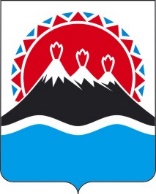 П О С Т А Н О В Л Е Н И ЕПРАВИТЕЛЬСТВАКАМЧАТСКОГО КРАЯПРАВИТЕЛЬСТВО ПОСТАНОВЛЯЕТ:1. Внести в приложение к постановлению Правительства Камчатского края от 12.11.2008 № 364-П «Об утверждении Примерного положения о системе оплаты труда работников государственных учреждений, подведомственных Министерству природных ресурсов и экологии Камчатского края» изменения согласно приложению к настоящему постановлению.2. Настоящее постановление вступает в силу после дня его официального опубликования, действие настоящего постановления распространяется на правоотношения, возникшие с 1 декабря 2023 года.Изменения в Примерное положение о системе оплаты труда работников государственных учреждений, подведомственных Министерству природных ресурсов и экологии Камчатского края, утвержденное постановлением Правительства Камчатского края от 12.11.2008 № 364-П1. В части 10 раздела 2:1) таблицу пункта 1 изложить в следующей редакции:«;»;2) таблицу пункта 2 изложить в следующей редакции:«.»;2. В части 11 раздела 2:1) таблицу пункта 1 изложить в следующей редакции:«;»;2) таблицу пункта 2 изложить в следующей редакции:«.»;3. В части 21 раздела 3 таблицы 1 и 2 изложить в следующей редакции: «Таблица 1;Таблица 2.».[Дата регистрации] № [Номер документа]г. Петропавловск-КамчатскийО внесении изменений в приложение к постановлению Правительства Камчатского края от 12.11.2008 № 364-П «Об утверждении Примерного положения о системе оплаты труда работников государственных учреждений, подведомственных Министерству природных ресурсов и экологии Камчатского края»Председатель Правительства Камчатского края[горизонтальный штамп подписи 1]Е.А. ЧекинПриложение к постановлениюПриложение к постановлениюПриложение к постановлениюПриложение к постановлениюПравительства Камчатского краяПравительства Камчатского краяПравительства Камчатского краяПравительства Камчатского краяот[REGDATESTAMP]№[REGNUMSTAMP]№ п/пПКГ должностей работников государственных природных заповедников и национальных парковРекомендуемые размеры основных окладов, рублей1231.Должности, отнесенные к ПКГ «Должности работников государственных природных заповедников и национальных парков второго уровня»10 808–16 2082.Должности, отнесенные к ПКГ «Должности работников государственных природных заповедников и национальных парков третьего уровня»14 050–17 2903.Должности, отнесенные к ПКГ «Должности работников государственных природных заповедников и национальных парков четвертого уровня»19 448–20 529№ п/пПКГ общеотраслевых должностей руководителей, специалистов и служащихРекомендуемые размеры основных окладов, рублей1231.Должности, отнесенные к ПКГ «Общеотраслевые должности служащих первого уровня»5622–75672.Должности, отнесенные к ПКГ «Общеотраслевые должности служащих третьего уровня»14 050–18 8023.Должности, отнесенные к ПКГ «Общеотраслевые должности служащих четвертого уровня»19 448–20 529№ п/пПКГ должностей работников сельского хозяйстваРекомендуемые размеры основных окладов, рублей1231.Должности, отнесенные к ПКГ «Должности работников сельского хозяйства третьего уровня»5946–7028№ п/пПКГ общеотраслевых должностей руководителей, специалистов и служащихРекомендуемые размеры основных окладов, рублей1231.Должности, отнесенные к ПКГ «Общеотраслевые должности служащих третьего уровня»8433–9512№ п/пПКГ общеотраслевые профессии рабочих первого уровняРекомендуемые размеры основных окладов, рублей1231 квалификационный уровень1 квалификационный уровень1 квалификационный уровень1.Должности профессий рабочих, отнесенных к квалификационным уровням. Наименование профессий рабочих, по которым предусмотрено присвоение 1, 2 и 3 квалификационных разрядов в соответствии с Единым тарифно-квалификационным справочником работ и профессий рабочих: рабочий по комплексному обслуживанию и ремонту зданий; сторож (вахтер); уборщик служебных помещений5407–60542 квалификационный уровень2 квалификационный уровень2 квалификационный уровень2.Профессии рабочих, отнесенных к первому квалификационному уровню, при выполнении работ по профессии с производным наименованием «старший» (старший по смене)5948–6661№ п/пПКГ общеотраслевые профессии рабочих второго уровняРекомендуемые размеры основных окладов, рублей1231 квалификационный уровень1 квалификационный уровень1 квалификационный уровень1.Наименование профессий рабочих, по которым предусмотрено присвоение 4 и 5 квалификационных разрядов в соответствии с Единым тарифно-квалификационным справочником работ и профессий рабочих: водитель; рабочий по комплексному обслуживанию и ремонту зданий7783–86472 квалификационный уровень2 квалификационный уровень2 квалификационный уровень2.Наименование профессий рабочих, по которым предусмотрено присвоение 6 и 7 квалификационных разрядов в соответствии с Единым тарифно-квалификационным справочником работ и профессий рабочих8170–90803 квалификационный уровень3 квалификационный уровень3 квалификационный уровень3.Наименование профессий рабочих, по которым предусмотрено присвоение 8 квалификационного разряда в соответствии с Единым тарифно-квалификационным справочником работ и профессий рабочих8643–95354 квалификационный уровень4 квалификационный уровень4 квалификационный уровень4.Наименование профессий рабочих, предусмотренных 1–3 квалификационными уровнями настоящей ПКГ, выполняющих важные (особо важные) и ответственные (особо ответственные) задания и поручения: водитель, столяр9728–11 888